修	学	継	続	届琉球大学	学部長	殿平成	年	月	日琉球大学学則第４２条第２項に基づき，次年度も修学を継続したいので，提出します。記当該年度（平成	年度）の修得単位状況（１）前学期：	単位（２）後学期：	単位合計：	単位※後学期の成績が未確定の場合は，担当授業科目教員に確認の上，記入ください。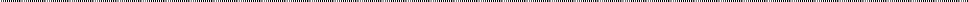 所	属学科・課程専攻・コース年次学籍番号昼間主	・	夜間主昼間主	・	夜間主氏	名印印印電話番号（自宅）（携帯）（携帯）住	所〒〒〒mail